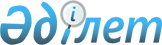 О некоторых вопросах Министерства внутренних дел Республики КазахстанПостановление Правительства Республики Казахстан от 21 мая 2021 года № 339.
      Правительство Республики Казахстан ПОСТАНОВЛЯЕТ:
      1. Создать государственное учреждение "Отдел полиции района Сауран Департамента полиции Туркестанской области Министерства внутренних дел Республики Казахстан".
      2. Установить, что финансирование вышеуказанного государственного учреждения осуществляется за счет и в пределах средств, предусмотренных в республиканском бюджете Министерства внутренних дел Республики Казахстан и бюджете Туркестанской области.
      3. Внести в постановление Правительства Республики Казахстан от 22 июня 2005 года № 607 "Вопросы Министерства внутренних дел Республики Казахстан" следующее дополнение:
      в Положении о Министерстве внутренних дел Республики Казахстан, утвержденном указанным постановлением:
      в перечне государственных учреждений – территориальных органов, находящихся в ведении Министерства и его ведомств:
      раздел "1. Министерство внутренних дел Республики Казахстан" дополнить строкой, порядковый номер 226-1, следующего содержания:
      "226-1. Отдел полиции района Сауран Департамента полиции Туркестанской области Министерства внутренних дел Республики Казахстан.".
      4. Министерству внутренних дел Республики Казахстан в установленном законодательством порядке принять меры, вытекающие из настоящего постановления.
      5. Настоящее постановление вводится в действие со дня его подписания.
					© 2012. РГП на ПХВ «Институт законодательства и правовой информации Республики Казахстан» Министерства юстиции Республики Казахстан
				
      Премьер-Министр
Республики Казахстан 

А. Мамин
